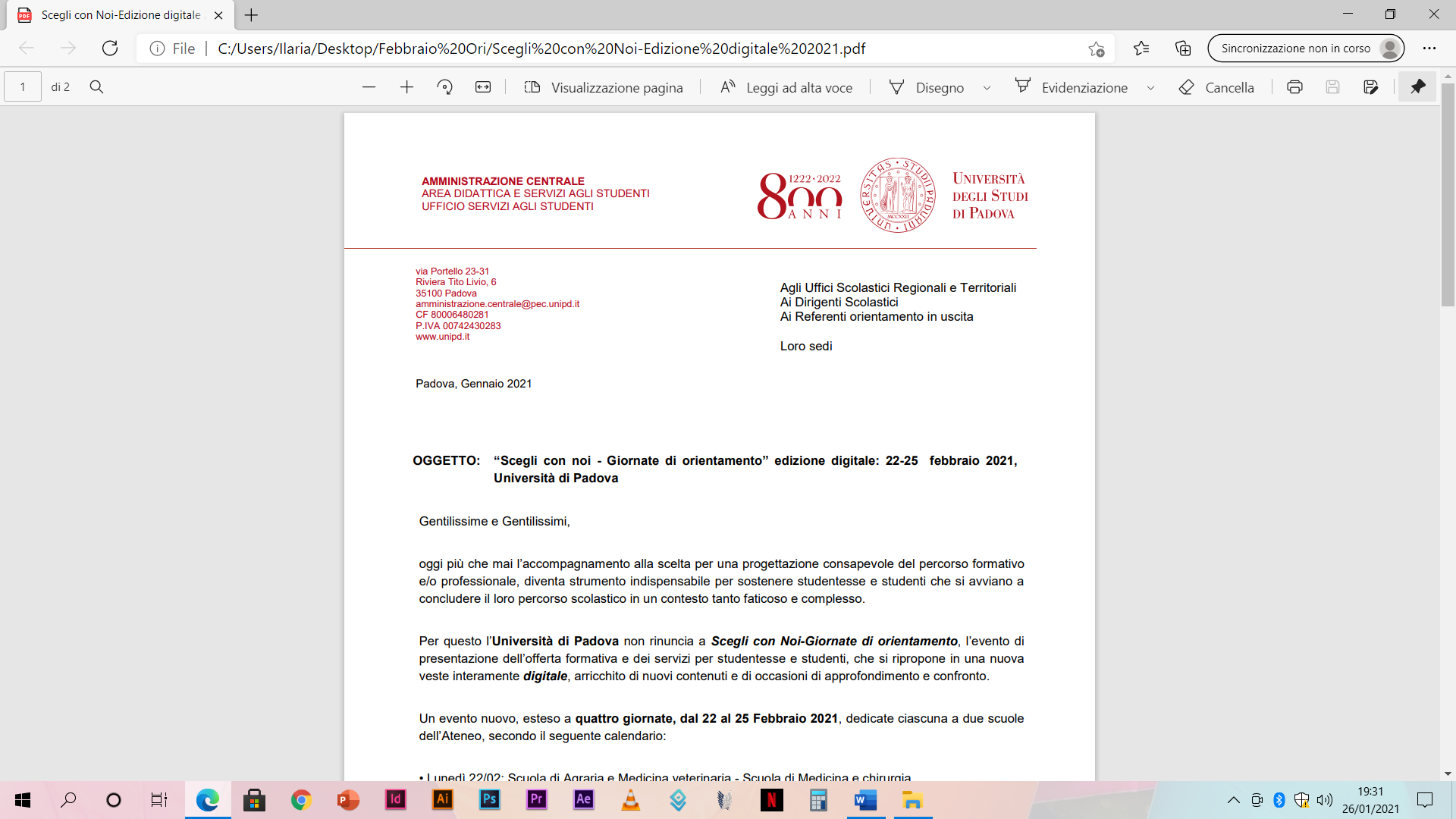 • Lunedì 22/02: Scuola di Agraria e Medicina veterinaria - Scuola di Medicina e chirurgia• Martedì 23/02: Scuola di Economia e Scienze politiche - Scuola di Giurisprudenza• Mercoledì 24/02: Scuola di Psicologia - Scuola di Scienze Umane, sociali e del patrimonio culturale• Giovedì 25/02: Scuola di Ingegneria - Scuola di ScienzePer ciascuna giornata, dalle 9.00 alle 18.00, un programma ricco e diversificato, per rispondere alle esigenzedi studentesse e studenti, insegnanti e famiglie:-Studia con Noi, presentazioni dei corsi di studio offerti dalle diverse Scuole dell’ateneo;-Seminari tematici per conoscere da vicino le discipline e i contesti applicativi;-Testimonials UniPd, incontri con professionisti per confrontarsi con le esperienze del mondo del lavoro;-Incontri con i Tutor, per raccogliere le esperienze di chi già studia all’università e potrà essere compagno diviaggio per le giovani matricole.-Sessioni di approfondimento per conoscere servizi e opportunità.Note tecnico-organizzativeTutti gli eventi saranno trasmessi on line tramite piattaforma Zoom (della quale di suggerisce di scaricare laversione aggiornata) e consentiranno la partecipazione a tutti gli interessati, mediante l’utilizzo di devicepersonali o, ove possibile, attraverso la strumentazione in dotazione alla scuola.A partire dal prossimo mese di febbraio, sarà possibile effettuare la REGISTRAZIONE ALL’EVENTO tramitela piattaforma https://scegliconnoi.unipd.it: tale registrazione, che dovrà essere fatta singolarmente dastudenti/docenti/genitori, consentirà di visualizzare la propria agenda personale degli eventi e di restaresempre aggiornati sulle iniziative in programma. Non è necessaria la prenotazione ai singoli eventi, il cuiaccesso è libero, ad eccezione degli incontri con i tutor, che richiedono prenotazione obbligatoria per fasciaoraria.